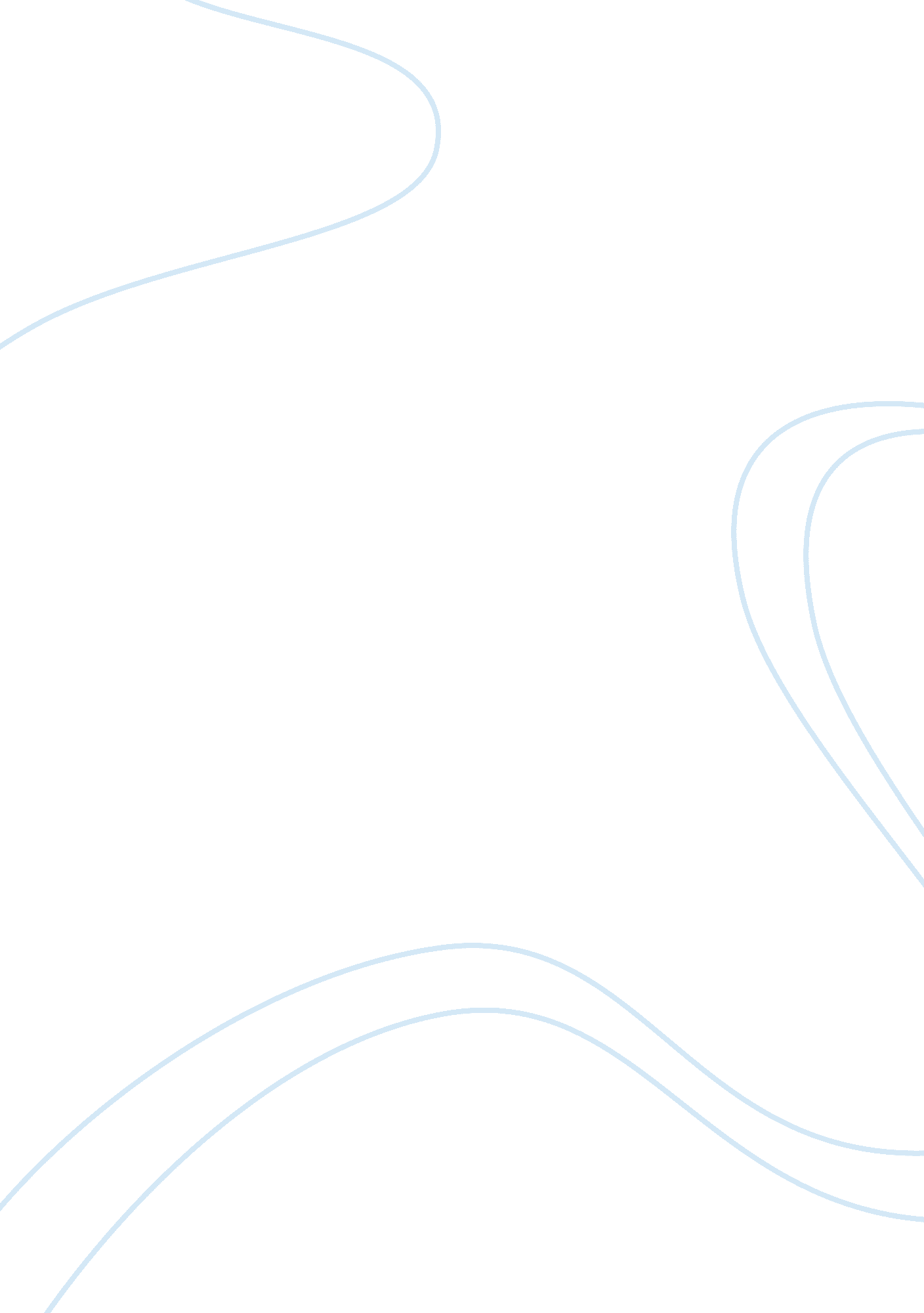 Personal statement. entering the mbaLiterature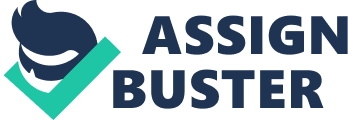 Personal ment It has always been my aim to get associated with a good institute all over my life. In order to achieve this aim, I have always been a studious but a practical person. Knowing the importance of business and its scope in the practical working environment I aim to pursue a Masters degree of Business Administration. Staying connected to the educational environment is one of the priorities of my life. I have been interested in acquiring knowledge and achieving degrees from various reputable institutions for the success in professional life. I expect to acquire knowledgeable concepts, information and tactics to improve my planning and development skills. There is always a room for improvement and I feel that nothing but education can fill the existing gap. By participating in the postgraduate program, I would be able to polish my existing abilities and would learn to use the new concepts in my practical life. The MBA program offered by the University is an excellent source of knowledge for me. I expect to use the concepts being taught along with the experience that I would gain while studying in the university in my regular life. The importance of planning and development is not only associated with the businesses but is also a major concept in our daily routine. The MBA course includes planning and management concepts which lead to greater advantages than one expects. Planning and management leads to higher chances of success and greater opportunities to achieve the targets accurately. I expect to achieve my aims with less or no chances of failure as continuous planning and quest for development will lead to higher achievements and lower failures. The MBA course would help to understand the concepts of international management along with marketing, management, communication and so on. I have opted for this University because I believe that it is one of the best universities in the world. The faculty of the university is well known and I believe that with its experience I can be able to learn quite a few things. I can gain a better understanding of the courses with the experience of the faculty in the university. To apply for the MBA program I have the relevant qualifications and experience which would help me to grasp the theme of the subjects being taught. I have completed by bachelors which is required for the program and have gained sufficient background knowledge to support the studies of MBA course. I further want to study so that I can polish my skills and prove my worth to the organization that I join. I have also done other courses which are related to international marketing and business field. These courses would help me to go through every problem that I may face while studying for the MBA degree. I aim to get a good score in my MBA program with the skills that I have achieved with the deep understanding of the subjects of business. I believe that I can score better in the post graduate program because I am ambitious and eager to gain good results. As I have studied through different phases I have learned as to how I can score better in the respective courses. I have already learned much about the subjects I have opted for in the graduation courses and I believe that this would help me in studying the relevant subjects with the right opportunity. My personal goals are in line with the information and knowledge provided in this course. The theoretical knowledge, illustrations, comprehensive examinations, regular assessments, discussions and personal research will lead me in acquiring the best out of this course. My active participation in all discussions and assessments will lead me to analyze my learning abilities and knowledge enhancement level. The lectures, books, notes and other helpful materials along with the instructor’s guidance will provide in depth knowledge of the complexities of practical life and application of these learned concept in real life. The intellectual growth as a result of completing this course may be analyzed by the practice-oriented problem exercise, where I would use the knowledge and concepts gained and will be able to prove the excellence of my learning abilities. The resolving technique of the problem presented will further widen my experience and I shall be able to understand the practical application of the theoretical knowledge gained in the module. The course will help me in understanding the concepts which are unclear. I belong to a multicultural background and believe that I can contribute greatly to my fellow students. With the faculty that the University has to offer for the MBA program, I believe that I can understand all the relevant concepts and theories about the subjects and this can help me in achieving better grades. I want to be a part of this MBA course in order to achieve the goals of setting up my own firm. I will follow the career ladder by joining a business as an employee and evaluate the working environment closely. The MBA program will help me in this evaluation by pointing out the various and key areas which require attention. The MBA program set, in all possible ways, to my career requirements. I would like to pursue this degree for the long term success of my goals. 